وزارة التعليم العالي والبحث العلمي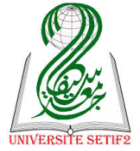 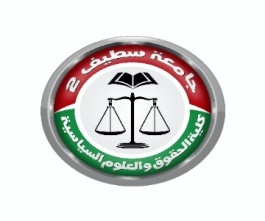 جامعة محمد لمين دباغين- سطيف 2كلية الحقوق والعلوم السياسيةقائمة عناوين البريد الإلكتروني لأساتذة قسم الحقوق وشعبة العلوم القانونية والادارية   لقب الاستاذ إسم الاستاذعناوين البريد الإلكترونيالتخصصأومعمرأبوبكر نسيمoumamar.aboubakr@gmail.comقانون عام آيت شعلال نبيلaitchalalnabil@gmail.com قانون عام: دستوريباطليغنيةbatlighania@yahoo.comقانون خاص برادعيمحي الدينmahieddinebradai@gmail.comقانون خاصبرارمةصبرينةber.sab75@gmail.comقانون عامبشير الشريفشمس الدينchemseddine58@yahoo.comقانون اداري بطيحينسمةnesmabettihi@yahoo.comقانون جنائي وعلم الجريمة والعقاب بلعزاممبروكbelazzemmabrouk@yahoo.comقانون خاصبلعيساويمحمد الطاهرdroit.setif@yahoo.frقانون خاصبلماميعمرdr.belmami@yahoo.comقانون خاص بلمهديسميحةsamiha1990@yahoo.frحقوق وحرياتبلهولزكيةrawiamimi@hotmail.frحقوق الانسان والحريات بلواعرليلىlila.belouar@outlook.frقانون أعمال بن أعراب محمدbenarab.med@gmail.comقانون عام بن الشيخنور الدينmaitrenoureddinebencheikh@hotmail.comقانون خاصبن أوديعنعيمةbenaoudia.naima@gmail.comقانون أعمال بن بلقاسمأحمدbbkahmed13@yahoo.frقانون عام بن بولرباحالعيدbenboulerbahlaid@yahoo.frقانون البيئة بن حسينليلىbenhocine2013@hotmail.frحقوق الانسان والحريات بن خالدفاتحfbenkhaled@yahoo.frقانون أعمال بن دادةوافيةouafiaben22@yahoo.frقانون جنائي وعلم الجريمة والعقاب بن دعاسسهامbendaas.siham@gmail.comقانون عام بن زيدفتحيs_benzid@yahoo.frملكية فكرية بن زيوشمبروكbenziouchemabrouk@gmail.comقانون خاص بن ستيرةاليامينbensetiralyamine10101010@gmail.comقانون عام بن سهيللخضرbensehillakhdar@yahoo.comقانون عام بن سيدهمحورية/حقوق وحريات بن شارفأحمدmaitre.bencharef@gmail.comقانون البيئة بن عثمانفوزيةfouziabenatmane@yahoo.frحقوق وحريات بن كسيرةشفيقةbenkessirabox@gmail.comقانون عام بن موسىنبيلnabilbenmoussa19@gmail.comاقتصاد دوليبن ورزقهشامhichemprof@yahoo.frقانون عام بهلول  سمية soumia.bahloul@hotmail.comادارة عامة بوتشيشةزين الدينzinobo19@hotmail.comقانون اداري بوتهلولةشوقيboutahloulachawki@gmail.comقانون عام: تنظيم اداري بوجلالصلاح الدينSaladine1974@yahoo.frقانون عام بوخالفةفيصلboukhelfafaycel@gmail.comقانون جنائي وعلم الجريمة والعقاب بوخروبةحمزةboukharouba_hamza@yahoo.frقانون أعمال بوخريصةياسينyacineboukhrissa@gmail.comقانون دستوريبودوخةابراهيمibrahimboudoukha@yahoo.frقانون وشريعة بورزامرمزيbourzamramzi@yahoo.comقانون أعمال بورمانيدواديdouadi.bouremani@gmail.comقانون خاصبوروزسفيانbourouz_sofiane@hotmail.frاعلام الي بوسعديةرؤوفrboussadia@yahoo.frقانون عام : دوليبوصفصافخالدboussafsafkhaled@gmail.comحقوق وحريات بوضياف عبد الرزاق/قانون خاصبوغابةشافيةboughab1978@gmail.comقانون دولي انساني بوغازيوهيبةwboughazi@gmail.comقانون عام بوقرنتوفيقyousri87@hotmail.comقانون عام بوقندولسعيدةsouissedj@gmail.comقانون عام بونوةمحمدmedrazi@gmail.comقانون البيئة بيزاتصونيةsonia19760@gmail.comقانون عام تاكليتزوينةzinasleme@yahoo.comقانون أعمال توابتيإيمان ريمة سرورimenetouabti@gmail.comقانون عام جبابلة عمار amermoi@hotmail.frقانون عام دولي جدي الصادق  maitredjeddisetif@yahoo.frقانون خاص جعفريمفيدةdjaafri.moufida16@gmail.comحقوق وحريات جوامعزبيرchmiesdj@gmail.comقانون اعمال جوديزينبzineb.djoudi@yahoo.frقانون عام حدادصوريةpubliclaw76@gmail.comقانون عام حساممريمmeriamhassam@yahoo.frحقوق وحريات حملة سميرhamla.samir@yahoo.frتسيير مالي حمودصبرينةhamoud.sabrina19@gmail.comقانون البيئةخبابةأميرةamirakhababa@gmail.comقانون عام  خرشيإلهامKharchi_droit@yahoo.frقانون عام خلافوردةkhallaf_ouarda@yahoo.frقانون عام خلالفةنجودNoudjoudkhelalfa@gmail.comقانون عام خليلي سهامs.khelili@yahoo.frقانون اعمال داهلوافيةdaheldaheldahel@gmail.comقانون عامدربالمديحةmamdhaker@gmail.comقانون عامذواديعادلadeldouadi@yahoo.comقانون عام ذيبزكرياءmaitrezakariadib@yahoo.comقانون أعمال رمازنيةسفيانm78433756@gmail.comملكية فكرية رمضاني فريدRAMDANIFARID2017@gmail.comقانون عام: قانون اداري رمضاني مسيكةramdaniseff@gmail.comقانون عام روابحفريدFaridrou@yahoo.frقانون جنائي وعلم الجريمة والعقاب زايديأمالamelzaidi11@gmail.comقانون خاصزبيريوهيبةhibbazebiri@yahoo.frحقوق الانسان والأمن زراريحبيبةhabiba_zerrari@yahoo.frحقوق وحريات زرقانوليدwalidzorgane@yahoo.frقانون عام: بيئةزروقنوالt.zerrouk@gmail.comقانون خاصسعداويكمالsaadaouikamel@yahoo.frقانون عام سقنيفاكيةseguenifakia19@gmail.comحقوق وحريات سلطانيإسماعيلsmailou2n@gmail.comقانون عام شاكريسميةsoumayachakri@gmail.comقانون عام شباحبوزيدremzi16@yahoo.frقانون جنائي وعلم الجريمة والعقاب شتواحالعياشيCHETOUAHLAYACHI@gmail.comقانون خاصشتوانالهاديyoucef345sisou@gmail.comقانون خاصشوشوعاشورachour-ch.zam@hotmail.comقانون خاص شوقيسميرsamir.chougui@gmail.comقانون عام: دولي شيبانيعبد اللهchibaniabdallah@yahoo.frقانون دولي: دبلوماسية شيطرمحمد بوزيديbouzid_law@yahoo.frقانون جنائي وعلم الجريمة والعقاب صاشجازيةdjaziasache@yahoo.frقانون عام صديقيعبد العزيزbureaupublique@gmail.comقانون عام صفونرجسnardjesse_uni@hotmail.frقانون عام عبد السلامحسانabdesselamehacene8@gmail.comقانون جنائيعفانيونسdroitaffane@yahoo.frقانون عام: حريات علاقلمنورtakydz@gmail.comقانون خاصعلي بوخالفة باديسbadisali1982@gmail.comقانون عام: الدولة والمؤسساتعماروشسميرةamarouche.samira@gmail.comقانون خاصعوابدشهرزادchahrazedaouabed@yahoo.comقانون عام غبوليمنىgh_ou1934@yahoo.frقانون عام: دولي غجاتيعبد الحليمhalim.ghedjati@yahoo.frقانون عام غربوجحسام الدينhoussemgher1@hotmail.comقانون أعمال غربينجاحgh_nadjah19@yahoo.comقانون عامغزالينزيهةghezalinaziha@gmail.comقانون خاصغزو إبراهيم Brahim.ghezzoo@gmail.comادارة عامة فرحاويعبد العزيزazizfer@yahoo.frقانون خاص قارسأبوبكرkarceboubaker@gmail.comقانون خاص قاسملاميةamine2009@gmail.comقانون عام قداريأمالAmelAmina14@yahoo.frقانون البيئةقدورظريفkadourdrif@gmail.comقانون عام قرشوشعبد العزيز/قانون خاص قرقورنبيلnabil201334@gmail.comقانون عام قرمادمحمد/قانون دستوري قرماشكاتيةguermachekatia@yahoo.frقانون عام قنوفيوسيلةcristalll_19@yahoo.frقانون عامقويدري كمالkamelkouidri089@gmail.comقانون أعمال كرد الوادمصطفىmestafaboulem@yahoo.frحقوق وحريات كسالعبد الوهابkessal.abdelouahab@yahoo.frقانون عام كسكاسأسماءas.maiz46@gmail.comقانون خاص: مسؤولية وعقودكعرارسفيانKarar.Sofiene@gmail.com حقوق الانسان والامن الإنساني كوسامأمينةkoucem_a@yahoo.frقانون خاصكوسةجميلةkoussa_dj@yahoo.frقانون عامكوسةعمارkoussaammar@yahoo.frقانون عام لبعلفطيمةlebbalsoumia@yahoo.frاقتصاد دوليلحولسعادlahouelsouad04@gmail.comقانون عام: دستوريلرقطسميرةlarguet_sam@yahoo.comقانون دولي: حقوق الانسان والامن لعقابيسميحةslakabi@yahoo.frقانون اداري لعموري سعيدة drsaida16@yahoo,comادارة عامة لعميريإيمانmissbalkis@gmail.comقانون خاص مخانشةآمنةima_mekha@yahoo.frقانون أعمال مخلوفعمرomarmak88@gmail.comقانون البيئة مخلوفيخضرةamina.MAKHLOUFI@yahoo.comقانون دولي: حقوق الانسان والامن مخنفرمحمدmouhamekhenfer@yahoo.frقانون البيئةمروشمسعودةUniverlaw@yahoo.comقانون خاص مشريسلمىyounes.yahya14.05@gmail.comحقوق الانسان والحريات معمري نصر الدينnasromamri@yahoo.frقانون عام معيزةرضاridha.maiza@hotmail.frقانون جنائي وعلم الجريمة والعقاب معيفيعبد القادرabdelkadermaifi@yahoo.frقانون عام: تنظيم اداري ملعبمريمmeriemmelab@live.frقانون البيئةمناريعياشةayacha.manari@gmail.comقانون أعمال منصوريرؤوفraouf_manso@yahoo.frقانون عاممهداويحنانmahdaoui.hanane19000@gmail.comقانون اعمال مهنيهيبةhiba.mheni@yahoo.frحقوق وحريات مهنيوردةmehenniwarda82@yahoo.frالقانون الجنائي الدولي موفقنورالدينnouri199191@gmail.comقانون جنائي وعلم الجريمة والعقاب نايل صونية soniadroi@gmail.comادارة عامة نمديليرحيمةketfirahima@yahoo.frقانون عام هاملفوزيةhamel.fouzia@yahoo.comقانون جنائي وعلم الجريمة والعقاب هلالةناديةsetif382@gmail.comقانون أعمال واسعحوريةhadharab@gmail.comقانون عاموشتاتيحكيمkimo.ouchtati@yahoo.frقانون اعمال 